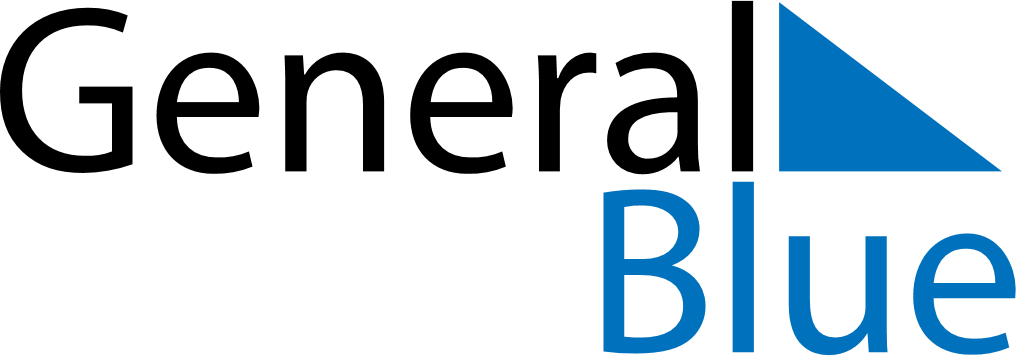 August 2019August 2019August 2019VietnamVietnamSundayMondayTuesdayWednesdayThursdayFridaySaturday1234567891011121314151617Ghost Festival18192021222324August Revolution Commemoration Day25262728293031